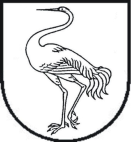 visagino savivaldybės TARYBAsprendimasDĖL VISAGINO „ŽIBURIO“ PAGRINDINĖS MOKYKLOSDIREKTORIAUS SKYRIMO2020 m. kovo ___ d. Nr. TS-___VisaginasVisagino savivaldybės taryba, vadovaudamasi Lietuvos Respublikos darbo kodekso 66 straipsnio 1 dalies 2 punktu, 67 straipsniu, 101 straipsnio 1 dalimi, Lietuvos Respublikos švietimo įstatymo 59 straipsnio 1 ir 2 dalimis, Lietuvos Respublikos vietos savivaldos įstatymo 16 straipsnio 2 dalies 21 punktu, Lietuvos Respublikos korupcijos prevencijos įstatymo 9 straipsnio 8 dalimi, Konkurso valstybinių ir savivaldybių švietimo įstaigų (išskyrus aukštąsias mokyklas) vadovų pareigoms eiti tvarkos aprašo, patvirtinto Lietuvos Respublikos švietimo ir mokslo ministro . liepos 1 d. įsakymu Nr. V-1193 „Dėl Konkurso valstybinių ir savivaldybių švietimo įstaigų (išskyrus aukštąsias mokyklas) vadovų pareigoms eiti tvarkos aprašo patvirtinimo“, 45.1, 45.4, 45.5 papunkčiais, atsižvelgdama į Pretendentų į Visagino „Žiburio“ pagrindinės mokyklos direktoriaus pareigas konkurso komisijos . vasario 13 d. protokolą Nr. P-3, Lietuvos Respublikos specialiųjų tyrimų tarnybos . vasario 24 d. raštą Nr. 4-01-1571 „Dėl informacijos apie Astą Bauraitę pateikimo“, Astos Bauraitės . kovo 9 d. prašymą,  nusprendžia: Skirti Astą Bauraitę nuo . kovo 30 d. į Visagino „Žiburio“ pagrindinės mokyklos direktoriaus pareigas penkeriems metams. Įgalioti Visagino savivaldybės merą Erlandą Galaguz, jo nesant – Visagino savivaldybės mero pavaduotoją Aleksandrą Grigienę, pasirašyti darbo sutartį su Visagino „Žiburio“ pagrindinės mokyklos direktore Asta Bauraite.Šis sprendimas per vieną mėnesį nuo jo įsigaliojimo dienos gali būti skundžiamas Lietuvos Respublikos bendrosios kompetencijos teismui Utenos apylinkės teismo Visagino rūmams (Taikos pr. 80A, Visaginas) Lietuvos Respublikos civilinio proceso kodekso nustatyta tvarka.Savivaldybės meras								            Erlandas Galaguz